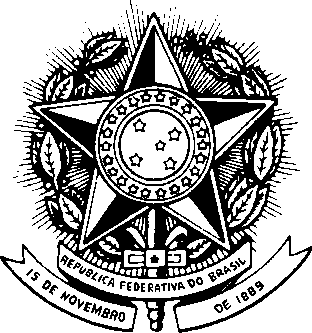 PARECER:O(A) ALUNO(A) ABAIXO DISCRIMINADO(A)O(A) ALUNO(A) ABAIXO DISCRIMINADO(A)O(A) ALUNO(A) ABAIXO DISCRIMINADO(A)O(A) ALUNO(A) ABAIXO DISCRIMINADO(A)O(A) ALUNO(A) ABAIXO DISCRIMINADO(A)O(A) ALUNO(A) ABAIXO DISCRIMINADO(A)O(A) ALUNO(A) ABAIXO DISCRIMINADO(A)O(A) ALUNO(A) ABAIXO DISCRIMINADO(A)NOME:NOME:NOME:NOME:NOME:NO DE REGISTRONO DE REGISTRONO DE REGISTROCURSOCURSOCURSOCURSOFORMA DE INGRESSO NA UFMGFORMA DE INGRESSO NA UFMGFORMA DE INGRESSO NA UFMGFORMA DE INGRESSO NA UFMGENDEREÇO (RUA, AVENIDA, ETC.)ENDEREÇO (RUA, AVENIDA, ETC.)ENDEREÇO (RUA, AVENIDA, ETC.)ENDEREÇO (RUA, AVENIDA, ETC.)ENDEREÇO (RUA, AVENIDA, ETC.)Nº:Nº:APT.BAIRRO:CIDADE:UF:CEP:CEP:CEP:TELEFONE:TELEFONE:REQUER DISPENSA DA ATIVIDADE:NOME	CÓDIGOPOR TER CURSADO A(S) SEGUINTE(S) ATIVIDADE(S):NOME	ANO/SEMESTRE 	_	_	_ 		 	_ / _ 	 	_		_		_ 		 	_ / _ 		  ESTABELECIMENTO:		_	_				_ 	 	_/_	_/__ 		 	_ 	DATA	ASSINATURA DO ALUNOREQUER DISPENSA DA ATIVIDADE:NOME	CÓDIGOPOR TER CURSADO A(S) SEGUINTE(S) ATIVIDADE(S):NOME	ANO/SEMESTRE 	_	_	_ 		 	_ / _ 	 	_		_		_ 		 	_ / _ 		  ESTABELECIMENTO:		_	_				_ 	 	_/_	_/__ 		 	_ 	DATA	ASSINATURA DO ALUNOREQUER DISPENSA DA ATIVIDADE:NOME	CÓDIGOPOR TER CURSADO A(S) SEGUINTE(S) ATIVIDADE(S):NOME	ANO/SEMESTRE 	_	_	_ 		 	_ / _ 	 	_		_		_ 		 	_ / _ 		  ESTABELECIMENTO:		_	_				_ 	 	_/_	_/__ 		 	_ 	DATA	ASSINATURA DO ALUNOREQUER DISPENSA DA ATIVIDADE:NOME	CÓDIGOPOR TER CURSADO A(S) SEGUINTE(S) ATIVIDADE(S):NOME	ANO/SEMESTRE 	_	_	_ 		 	_ / _ 	 	_		_		_ 		 	_ / _ 		  ESTABELECIMENTO:		_	_				_ 	 	_/_	_/__ 		 	_ 	DATA	ASSINATURA DO ALUNOREQUER DISPENSA DA ATIVIDADE:NOME	CÓDIGOPOR TER CURSADO A(S) SEGUINTE(S) ATIVIDADE(S):NOME	ANO/SEMESTRE 	_	_	_ 		 	_ / _ 	 	_		_		_ 		 	_ / _ 		  ESTABELECIMENTO:		_	_				_ 	 	_/_	_/__ 		 	_ 	DATA	ASSINATURA DO ALUNOREQUER DISPENSA DA ATIVIDADE:NOME	CÓDIGOPOR TER CURSADO A(S) SEGUINTE(S) ATIVIDADE(S):NOME	ANO/SEMESTRE 	_	_	_ 		 	_ / _ 	 	_		_		_ 		 	_ / _ 		  ESTABELECIMENTO:		_	_				_ 	 	_/_	_/__ 		 	_ 	DATA	ASSINATURA DO ALUNOREQUER DISPENSA DA ATIVIDADE:NOME	CÓDIGOPOR TER CURSADO A(S) SEGUINTE(S) ATIVIDADE(S):NOME	ANO/SEMESTRE 	_	_	_ 		 	_ / _ 	 	_		_		_ 		 	_ / _ 		  ESTABELECIMENTO:		_	_				_ 	 	_/_	_/__ 		 	_ 	DATA	ASSINATURA DO ALUNOREQUER DISPENSA DA ATIVIDADE:NOME	CÓDIGOPOR TER CURSADO A(S) SEGUINTE(S) ATIVIDADE(S):NOME	ANO/SEMESTRE 	_	_	_ 		 	_ / _ 	 	_		_		_ 		 	_ / _ 		  ESTABELECIMENTO:		_	_				_ 	 	_/_	_/__ 		 	_ 	DATA	ASSINATURA DO ALUNORESERVADO AO COLEGIADO DO CURSORESERVADO AO COLEGIADO DO CURSORESERVADO AO COLEGIADO DO CURSORESERVADO AO COLEGIADO DO CURSORESERVADO AO COLEGIADO DO CURSORESERVADO AO COLEGIADO DO CURSORESERVADO AO COLEGIADO DO CURSODESPACHO DO COORDENADOR (UTILIZAR O VERSO PARA PARECER, SE NECESSÁRIO): 	_/_	_/_ 		 	_	_ 	DATA	COORDENADOR(A)DECISÃO DO COLEGIADO:	DEFERIDO	INDEFERIDODESPACHO DO COORDENADOR (UTILIZAR O VERSO PARA PARECER, SE NECESSÁRIO): 	_/_	_/_ 		 	_	_ 	DATA	COORDENADOR(A)DECISÃO DO COLEGIADO:	DEFERIDO	INDEFERIDODESPACHO DO COORDENADOR (UTILIZAR O VERSO PARA PARECER, SE NECESSÁRIO): 	_/_	_/_ 		 	_	_ 	DATA	COORDENADOR(A)DECISÃO DO COLEGIADO:	DEFERIDO	INDEFERIDODESPACHO DO COORDENADOR (UTILIZAR O VERSO PARA PARECER, SE NECESSÁRIO): 	_/_	_/_ 		 	_	_ 	DATA	COORDENADOR(A)DECISÃO DO COLEGIADO:	DEFERIDO	INDEFERIDODESPACHO DO COORDENADOR (UTILIZAR O VERSO PARA PARECER, SE NECESSÁRIO): 	_/_	_/_ 		 	_	_ 	DATA	COORDENADOR(A)DECISÃO DO COLEGIADO:	DEFERIDO	INDEFERIDODESPACHO DO COORDENADOR (UTILIZAR O VERSO PARA PARECER, SE NECESSÁRIO): 	_/_	_/_ 		 	_	_ 	DATA	COORDENADOR(A)DECISÃO DO COLEGIADO:	DEFERIDO	INDEFERIDODESPACHO DO COORDENADOR (UTILIZAR O VERSO PARA PARECER, SE NECESSÁRIO): 	_/_	_/_ 		 	_	_ 	DATA	COORDENADOR(A)DECISÃO DO COLEGIADO:	DEFERIDO	INDEFERIDOORIGEM DA DISPENSAORIGEM DA DISPENSAORIGEM DA DISPENSAORIGEM DA DISPENSAORIGEM DA DISPENSAORIGEM DA DISPENSAORIGEM DA DISPENSAANO/SEMCÓDIGONOMEC.H.CR.PONTOSCONC. 	_/_	_/_ 		 	_	_ 	DATA	COORDENADOR(A) 	_/_	_/_ 		 	_	_ 	DATA	COORDENADOR(A) 	_/_	_/_ 		 	_	_ 	DATA	COORDENADOR(A) 	_/_	_/_ 		 	_	_ 	DATA	COORDENADOR(A) 	_/_	_/_ 		 	_	_ 	DATA	COORDENADOR(A) 	_/_	_/_ 		 	_	_ 	DATA	COORDENADOR(A) 	_/_	_/_ 		 	_	_ 	DATA	COORDENADOR(A)COMUNICADO AO ALUNO:- PELO OFÍCIO NO _	- VERBALMENTE EM:	_/	/	_ ASS.:	_ 	COMUNICADO AO ALUNO:- PELO OFÍCIO NO _	- VERBALMENTE EM:	_/	/	_ ASS.:	_ 	COMUNICADO AO ALUNO:- PELO OFÍCIO NO _	- VERBALMENTE EM:	_/	/	_ ASS.:	_ 	COMUNICADO AO ALUNO:- PELO OFÍCIO NO _	- VERBALMENTE EM:	_/	/	_ ASS.:	_ 	COMUNICADO AO ALUNO:- PELO OFÍCIO NO _	- VERBALMENTE EM:	_/	/	_ ASS.:	_ 	COMUNICADO AO ALUNO:- PELO OFÍCIO NO _	- VERBALMENTE EM:	_/	/	_ ASS.:	_ 	COMUNICADO AO ALUNO:- PELO OFÍCIO NO _	- VERBALMENTE EM:	_/	/	_ ASS.:	_ 	RESERVADO À SEÇÃO DE ENSINO 		 CHEFE DA SEÇÃO DE ENSINODISPENSA REGISTRADA NO SISTEMA EM		/		/		 ARQUIVADO NA PASTA DO ALUNO EM	/		/		 		 CHEFE DA SEÇÃO DE ENSINO